Provider Qualifiers•The qualifiers appropriate for identifying an ordering, referring, or supervising role are as follows: • DN -- referring provider • DK -- ordering provider • DQ -- supervising provider • Enter the qualifier to the left of the dotted vertical line on item 17.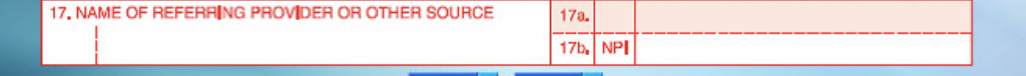 